Стандартизированные тарифные ставки для расчета платы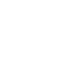 за технологическое присоединение к электрическим сетям ООО ХК «СДС-Энерго» (ИНН 4250003450) с 01.01.2017 по 31.12.2017*(без учета НДС)Ставки за единицу максимальной мощности для расчета платы за технологическое присоединениек электрическим сетям ООО ХК «СДС-Энерго» (ИНН 4250003450) с 01.01.2017 по 31.12.2017*(без учета НДС)Формулы платы за технологическое присоединения к электрическим сетям территориальных сетевых организаций Кемеровской области с 01.01.2017 по 31.12.2017*Плата за технологическое присоединение определяется следующим образом:1) если отсутствует необходимость реализации мероприятий «последней мили»:;2) если при технологическом присоединении Заявителя согласно техническим условиям предусматривается мероприятие «последней мили» по прокладке воздушных и кабельных линий:;3) если при технологическом присоединении Заявителя согласно техническим условиям предусматриваются мероприятия «последней мили» по строительству комплектных трансформаторных подстанций (КТП), распределительных трансформаторных подстанций (РТП) с уровнем напряжения до 35 кВ и на строительство центров питания, подстанций уровнем      напряжения 35 кВ и выше (ПС):.Где:С1 – стандартизированная тарифная ставка на покрытие расходов на технологическое присоединение энергопринимающих устройств потребителей электрической энергии, объектов электросетевого хозяйства, принадлежащих сетевым организациям и иным лицам, по мероприятиям, указанным в пункте 16 Методических указаний (кроме подпунктов «б» и «в»), в расчете на 1 кВт максимальной мощности.С2 – стандартизированная тарифная ставка на покрытие расходов сетевой организации на строительство воздушных линий электропередачи в расчете на 1 км линий.С3 – стандартизированная тарифная ставка на покрытие расходов сетевой организации на строительство кабельных линий электропередачи в расчете на 1 км линий.С4 – стандартизированная тарифная ставка на покрытие расходов сетевой организации на строительство подстанций.Ni – объем максимальной мощности, указанный в заявке на технологическое присоединение Заявителем.L2i – суммарная протяженность воздушных линий, строительство которых предусмотрено согласно выданных технических условий для технологического присоединения Заявителя (км).L3i – суммарная протяженность кабельных линий, строительство которых предусмотрено согласно выданных технических условий для технологического присоединения Заявителя (км).индекс изменения сметной стоимости строительно-монтажных работ для Кемеровской области «Воздушная прокладка кабеля с алюминиевыми жилами» на квартал, предшествующий кварталу, данные по которым используются для расчета, к федеральным единичным расценкам 2001 года, определяемый федеральным органом исполнительной власти в рамках реализации полномочий в области сметного нормирования и ценообразования в сфере градостроительной деятельности.индекс изменения сметной стоимости строительно-монтажных работ для Кемеровской области «Подземная прокладка кабеля с алюминиевыми жилами» на квартал, предшествующий кварталу, данные по которым используются для расчета, к федеральным единичным расценкам 2001 года, определяемый федеральным органом исполнительной власти в рамках реализации полномочий в области сметного нормирования и ценообразования в сфере градостроительной деятельности.индекс изменения сметной стоимости строительно-монтажных работ для Кемеровской области «Прочие объекты» на квартал, предшествующий кварталу, данные по которым используются для расчета, к федеральным единичным расценкам 2001 года, определяемый федеральным органом исполнительной власти в рамках реализации полномочий в области сметного нормирования и ценообразования в сфере градостроительной деятельности.Примечание:плата по ставкам С2, С3, С4, рассчитанная в ценах 2001 года, приводится к ценам регулируемого периода с применением индекса изменения сметной стоимости по строительно - монтажным работам, определяемого федеральным органом исполнительной власти в рамках реализации полномочий в области сметного нормирования и ценообразования в сфере градостроительной деятельности (далее - индекс изменения сметной стоимости), на квартал, предшествующий кварталу, в котором рассчитывается плата за технологическое присоединение. При этом в расчете используются данные для того субъекта Российской Федерации, где располагаются существующие узловые подстанции, к которым предполагается технологическое присоединение Устройства Заявителя.*Утверждены постановлением Региональной энергетической комиссии Кемеровской области от 31.12.2016 г. № 751.Источник официального опубликования: сайт Региональной энергетической комиссии Кемеровской области (www.recko.ru).№п/пНаименование ставкиНаименование ставкиСтавкаСтавкаСтавка№п/пНаименование ставкиНаименование ставкиПостоянная схемаПостоянная схемаВременная схема122334С1Стандартизированная тарифная ставка на покрытие расходов при технологическом присоединении по мероприятиям, не включающим в себя строительство объектов электросетевого хозяйства (руб./кВт) в ценах 2017 годаСтандартизированная тарифная ставка на покрытие расходов при технологическом присоединении по мероприятиям, не включающим в себя строительство объектов электросетевого хозяйства (руб./кВт) в ценах 2017 годаСтандартизированная тарифная ставка на покрытие расходов при технологическом присоединении по мероприятиям, не включающим в себя строительство объектов электросетевого хозяйства (руб./кВт) в ценах 2017 годаСтандартизированная тарифная ставка на покрытие расходов при технологическом присоединении по мероприятиям, не включающим в себя строительство объектов электросетевого хозяйства (руб./кВт) в ценах 2017 годаСтандартизированная тарифная ставка на покрытие расходов при технологическом присоединении по мероприятиям, не включающим в себя строительство объектов электросетевого хозяйства (руб./кВт) в ценах 2017 годаС1до 150 кВт (включительно)до 150 кВт (включительно)174,92174,92174,92С1свыше 150 кВт и до 670 кВт (включительно)свыше 150 кВт и до 670 кВт (включительно)29,7929,7929,79С1свыше 670 кВтсвыше 670 кВт7,657,657,65С1.1Подготовка и выдача сетевой организацией технических условий Заявителю (ТУ)до 150 кВт (включительно)60,4660,4660,46С1.1Подготовка и выдача сетевой организацией технических условий Заявителю (ТУ)свыше 150 кВт и до 670 кВт (включительно)9,349,349,34С1.1Подготовка и выдача сетевой организацией технических условий Заявителю (ТУ)свыше 670 кВт3,803,803,80С1.2Проверка сетевой организацией выполнения Заявителем ТУдо 150 кВт (включительно)17,2117,2117,21С1.2Проверка сетевой организацией выполнения Заявителем ТУсвыше 150 кВт и до 670 кВт (включительно)2,832,832,83С1.2Проверка сетевой организацией выполнения Заявителем ТУсвыше 670 кВт1,471,471,47С1.3Участие сетевой организации в осмотре должностным лицом органа федерального государственного энергетического надзора присоединяемых Устройств Заявителядо 150 кВт (включительно)---С1.3Участие сетевой организации в осмотре должностным лицом органа федерального государственного энергетического надзора присоединяемых Устройств Заявителясвыше 150 кВт и до 670 кВт (включительно)---С1.3Участие сетевой организации в осмотре должностным лицом органа федерального государственного энергетического надзора присоединяемых Устройств Заявителясвыше 670 кВт---С1.4Фактические действия по присоединению и обеспечению работы Устройств в электрической сетидо 150 кВт (включительно)97,2697,2697,26С1.4Фактические действия по присоединению и обеспечению работы Устройств в электрической сетисвыше 150 кВт и до 670 кВт (включительно)17,6217,6217,62С1.4Фактические действия по присоединению и обеспечению работы Устройств в электрической сетисвыше 670 кВт2,382,382,38С2Стандартизированная тарифная ставка на покрытие расходов сетевой организации на строительство воздушных линий электропередачи в расчете на 1 км линий (руб./км) в ценах 2001 годаСтандартизированная тарифная ставка на покрытие расходов сетевой организации на строительство воздушных линий электропередачи в расчете на 1 км линий (руб./км) в ценах 2001 годаСтандартизированная тарифная ставка на покрытие расходов сетевой организации на строительство воздушных линий электропередачи в расчете на 1 км линий (руб./км) в ценах 2001 годаСтандартизированная тарифная ставка на покрытие расходов сетевой организации на строительство воздушных линий электропередачи в расчете на 1 км линий (руб./км) в ценах 2001 годаСтандартизированная тарифная ставка на покрытие расходов сетевой организации на строительство воздушных линий электропередачи в расчете на 1 км линий (руб./км) в ценах 2001 годаС2.1.Строительство 1 км ВЛ-0,4 кВ проводом СИП-2А 3х95+1х95 мм3Строительство 1 км ВЛ-0,4 кВ проводом СИП-2А 3х95+1х95 мм3256 142,47--С2.2.Строительство 1 км ВЛ-0,4 кВ проводом СИП-2А 3х70+1х70 мм3Строительство 1 км ВЛ-0,4 кВ проводом СИП-2А 3х70+1х70 мм3224 272,74--С2.3.Строительство 1 км ВЛ-0,4 кВ проводом СИП-2А 3х50+1х50 мм3Строительство 1 км ВЛ-0,4 кВ проводом СИП-2А 3х50+1х50 мм3218 462,38--С2.4.Строительство 1 км ВЛ-0,4 кВ проводом СИП-2А сечение 3х35+1х54 мм3Строительство 1 км ВЛ-0,4 кВ проводом СИП-2А сечение 3х35+1х54 мм3196 574,25--С2.5.Строительство 1 км ВЛ-10 кВ проводом СИП-3 сечение 1х70 мм3Строительство 1 км ВЛ-10 кВ проводом СИП-3 сечение 1х70 мм3390 798,07--С2.6.Строительство 1 км ВЛ-10 кВ проводом СИП-3 сечение 1х95 мм3Строительство 1 км ВЛ-10 кВ проводом СИП-3 сечение 1х95 мм3343 033,94--С2.7.Строительство 1 км ВЛ-10 кВ проводом СИП-3 сечение 1х120 мм3Строительство 1 км ВЛ-10 кВ проводом СИП-3 сечение 1х120 мм3370 957,42--С2.8.Строительство 1 км ВЛ-10 кВ проводом СИП-3 сечение 1х150 мм3Строительство 1 км ВЛ-10 кВ проводом СИП-3 сечение 1х150 мм3462 904,49--С2.9.Строительство 1 км ВЛ-0,4 кВ проводом СИП-4 сечение 2х16 мм3Строительство 1 км ВЛ-0,4 кВ проводом СИП-4 сечение 2х16 мм3172 854,90--С3Стандартизированная тарифная ставка на покрытие расходов сетевой организации на строительство кабельных линий электропередачи в расчете на 1 км линий (руб./км) в ценах 2001 годаСтандартизированная тарифная ставка на покрытие расходов сетевой организации на строительство кабельных линий электропередачи в расчете на 1 км линий (руб./км) в ценах 2001 годаСтандартизированная тарифная ставка на покрытие расходов сетевой организации на строительство кабельных линий электропередачи в расчете на 1 км линий (руб./км) в ценах 2001 годаСтандартизированная тарифная ставка на покрытие расходов сетевой организации на строительство кабельных линий электропередачи в расчете на 1 км линий (руб./км) в ценах 2001 годаСтандартизированная тарифная ставка на покрытие расходов сетевой организации на строительство кабельных линий электропередачи в расчете на 1 км линий (руб./км) в ценах 2001 годаС3.1.Строительство 1км КЛ-10 (один кабель в траншее) кабелем ААБл 3х120 мм2 с благоустройством территории после строительстваСтроительство 1км КЛ-10 (один кабель в траншее) кабелем ААБл 3х120 мм2 с благоустройством территории после строительства324 208,25--С3.2.Строительство 1км КЛ-10 (два кабель в траншее) кабелем ААШв 3х120 мм2 с благоустройством территории после строительстваСтроительство 1км КЛ-10 (два кабель в траншее) кабелем ААШв 3х120 мм2 с благоустройством территории после строительства439 768,33--С3.3.Строительство 1км КЛ-10 кабелем марки ААШв 3х120 мм2(подземная прокладка в траншее) с благоустройством территории после строительстваСтроительство 1км КЛ-10 кабелем марки ААШв 3х120 мм2(подземная прокладка в траншее) с благоустройством территории после строительства289 267,34--С3.4.Строительство 1км КЛ-10 кабелем марки ААШв 3х240 мм2 (подземная прокладка в траншее) с благоустройством территории после строительстваСтроительство 1км КЛ-10 кабелем марки ААШв 3х240 мм2 (подземная прокладка в траншее) с благоустройством территории после строительства416 759,83--1234С3.5.Строительство 1км двухкабельной КЛ-10 кВ кабелем марки ААШв 3х240 мм2 (подземная прокладка двух кабелей в втраншее) с благоустройством территории после строительства786 057,95-С3.6.Строительство 1км   КЛ-0,4 кВ (один кабель в траншее) кабелем АВБбШВ 4х95 мм2 с благоустройством территории после строительства292 136,47-С3.7.Строительство 1км КЛ-0,4 кабелем марки АПвБбШп 4х50 мм2 (подземная прокладка в траншее) с благоустройством территории после строительства222 256,21-С3.8.Строительство 1км КЛ-0,4 кабелем марки АПвБбШп 4х70 мм2 (подземная прокладка в траншее) с благоустройством территории после строительства223 342,16-С3.9.Строительство 1км КЛ-0,4 кабелем марки АПвБбШп 4х120 мм2 (подземная прокладка в траншее) с благоустройством территории после строительства277 875,03-С3.10.Строительство 1км КЛ-0,4 кабелем марки АПвБбШп 4х150 мм2 (подземная прокладка в траншее) с благоустройством территории после строительства286 757,90-С3.11.Строительство 1км КЛ-0,4 кабелем марки АПвБбШп 4х185 мм2 (подземная прокладка в траншее) с благоустройством территории после строительства320 044,32-С3.12.Строительство 1км КЛ-0,4 кабелем марки АПвБбШп 4х240 мм2 (подземная прокладка в траншее) с благоустройством территории после строительства453 479,34-С3.13.Строительство 1км 2 КЛ-0,4 кабелем марки АПвБбШп 4х70 мм2 (подземная прокладка двух кабелей в траншее) с благоустройством территории после строительства445 529,13-С3.14.Строительство 1км 2 КЛ-0,4 кабелем марки АПвБбШп 4х120 мм2 (подземная прокладка двух кабелей в траншее) с благоустройством территории после строительства455 807,70-С3.15.Строительство 1км 2 КЛ-0,4 кабелем марки АПвБбШп 4х150 мм2 (подземная прокладка двух кабелей в траншее) с благоустройством территории после строительства461 575,90-С3.16.Строительство 1км 2 КЛ-0,4 кабелем марки АПвБбШп 4х185 мм2 (подземная прокладка двух кабелей в траншее) с благоустройством территории после строительства478 405,61-С3.17.Строительство 1км 2 КЛ-0,4 кабелем марки АПвБбШп 4х240 мм2 (подземная прокладка двух кабелей в траншее) с благоустройством территории после строительства508 533,57-С3.18.Строительство 1км КЛ-0,4 кабелем марки АПвБбШп 4х120 мм2 (подземная прокладка одного кабеля методом прокола-ГНБ) 1 119 621,05-С3.19.Строительство 1км КЛ-0,4 кабелем марки АПвБбШп 4х240 мм2 (подземная прокладка одного кабеля методом прокола-ГНБ) 1 218 890,01-С3.20.Строительство 1км КЛ-0,4 кабелем марки АПвЭогПу 3х120 мм2 (подземная прокладка одного кабеля методом прокола-ГНБ) 1 184 584,76-С3.21.Строительство 1км КЛ-0,4 кабелем марки АПвЭогПу 3х240 мм2 (подземная прокладка одного кабеля методом прокола-ГНБ) 1 297 437,94-С4Стандартизированная тарифная ставка на покрытие расходов сетевой организации на строительство подстанций (руб./кВт) в ценах 2001 годаСтандартизированная тарифная ставка на покрытие расходов сетевой организации на строительство подстанций (руб./кВт) в ценах 2001 годаСтандартизированная тарифная ставка на покрытие расходов сетевой организации на строительство подстанций (руб./кВт) в ценах 2001 годаС4.1Строительство комплектной киосковой однотрансформаторной подстанции КТП-1х63 кВА1 294,11-С4.2Строительство комплектной киосковой однотрансформаторной подстанции КТП-1х100 кВА1 355,80-С4.3Строительство комплектной киосковой однотрансформаторной подстанции КТП-1х160 Ква871,39-С4.4Строительство комплектной киосковой однотрансформаторной подстанции КТП-1х630 кВА357,51-С4.5Строительство блочной однотрансформаторной подстанции КТП-250 кВА743,51-С4.6Строительство блочной однотрансформаторной подстанции КТП-400 кВА481,82-С4.7Строительство блочной однотрансформаторной подстанции КТП-630 кВА524,90-С4.8Строительство блочной однотрансформаторной подстанции КТП-1000 кВА374,60-С4.9Строительство блочной однотрансформаторной подстанции КТП-1600 кВА291,08-С4.10Строительство блочной двухтрансформаторной подстанции КТП-2х250 кВА954,36-С4.11Строительство блочной двухтрансформаторной подстанции КТП-2х400 кВА608,50-С4.12Строительство блочной двухтрансформаторной подстанции КТП-2х630 кВА1 024,68-С4.13Строительство блочной двухтрансформаторной подстанции КТП-2х1000 кВА816,62-С4.14Строительство блочной двухтрансформаторной подстанции КТП-2х1600 кВА699,64-С4.15Строительство мачтовой трансформаторной подстанции МТП-16 кВА2 896,48-С4.16Строительство мачтовой трансформаторной подстанции МТП-25 кВА2 366,56-С4.17Строительство мачтовой трансформаторной подстанции МТП-40 кВА1 524,26-С4.18Строительство мачтовой КТП-63 кВА1 035,15-С4.19Строительство мачтовой КТП-100 кВА788,62-С4.20Строительство мачтовой КТП-160 кВА491,06-№п/пНаименование мероприятийНаименование мероприятийНаименование мероприятийРазбивка НВВ по каждому мероприятию (руб.)Объем максимальной мощности (кВт)Ставки для расчета платы по каждому мероприятию (руб./кВт)Ставки для расчета платы по каждому мероприятию (руб./кВт)№п/пНаименование мероприятийНаименование мероприятийНаименование мероприятийРазбивка НВВ по каждому мероприятию (руб.)Объем максимальной мощности (кВт)Постоянная схемаВременная схема122234561Подготовка и выдача сетевой организацией технических условий Заявителю (ТУ)до 150 кВт (включительно)до 150 кВт (включительно)18 741,22310,0060,4660,461Подготовка и выдача сетевой организацией технических условий Заявителю (ТУ)свыше 150 кВт до 670 кВт (включительно) свыше 150 кВт до 670 кВт (включительно) 8 502,27910,009,349,341Подготовка и выдача сетевой организацией технических условий Заявителю (ТУ)свыше 670 кВтсвыше 670 кВт6 840,321 800,003,803,802Разработка сетевой организацией проектной документации по строительству «последней мили»Разработка сетевой организацией проектной документации по строительству «последней мили»Разработка сетевой организацией проектной документации по строительству «последней мили»----3Выполнение сетевой организацией, мероприятий, связанных со строительством «последней мили»Выполнение сетевой организацией, мероприятий, связанных со строительством «последней мили»Выполнение сетевой организацией, мероприятий, связанных со строительством «последней мили»XXXX3.1строительство воздушных линийстроительство воздушных линийстроительство воздушных линий----3.2строительство кабельных линийстроительство кабельных линийстроительство кабельных линий----3.3строительство пунктов секционированиястроительство пунктов секционированиястроительство пунктов секционирования----3.4строительство комплектных трансформаторных подстанций (КТП), распределительных трансформаторных подстанций (РТП) с уровнем напряжения до 35 кВстроительство комплектных трансформаторных подстанций (КТП), распределительных трансформаторных подстанций (РТП) с уровнем напряжения до 35 кВстроительство комплектных трансформаторных подстанций (КТП), распределительных трансформаторных подстанций (РТП) с уровнем напряжения до 35 кВ----3.5строительство центров питания, подстанций уровнем напряжения 35 кВ и выше (ПС)строительство центров питания, подстанций уровнем напряжения 35 кВ и выше (ПС)строительство центров питания, подстанций уровнем напряжения 35 кВ и выше (ПС)----4Проверка сетевой организацией выполнения Заявителем ТУПроверка сетевой организацией выполнения Заявителем ТУдо 150 кВт (включительно)5 333,72310,0017,2117,214Проверка сетевой организацией выполнения Заявителем ТУПроверка сетевой организацией выполнения Заявителем ТУсвыше 150 кВт до 670 кВт (включительно)2 573,90910,002,832,834Проверка сетевой организацией выполнения Заявителем ТУПроверка сетевой организацией выполнения Заявителем ТУсвыше 670 кВт2 648,681 800,001,471,4712234565Участие сетевой организации в осмотре должностным лицом органа федерального государственного энергетического надзора присоединяемых Устройств Заявителядо 150 кВт (включительно)----5Участие сетевой организации в осмотре должностным лицом органа федерального государственного энергетического надзора присоединяемых Устройств Заявителясвыше 150 кВт до 670 кВт (включительно)----5Участие сетевой организации в осмотре должностным лицом органа федерального государственного энергетического надзора присоединяемых Устройств Заявителясвыше 670 кВт----6Фактические действия по присоединению и обеспечению работы Устройств в электрической сетидо 150 кВт (включительно)30 149,05310,0097,2697,266Фактические действия по присоединению и обеспечению работы Устройств в электрической сетисвыше 150 кВт до 670 кВт (включительно)16 035,82910,0017,6217,626Фактические действия по присоединению и обеспечению работы Устройств в электрической сетисвыше 670 кВт4 275,201 800,002,382,38